Radiografía conceptual de un sector mal reguladoEl precio que fija el “mercado a un solo precio” —en el punto de corte de la curva de demanda y de oferta— no tiene relación alguna con los costes de las centrales que en cada instante cubren la demanda. Si acaso –en ausencia de poder de mercado- sólo revelaría los costes variables de las centrales de gas.En el gráfico, la escala vertical indica elPrecio / coste de cada tipo de energía y laHorizontal la cantidad producida (MWh).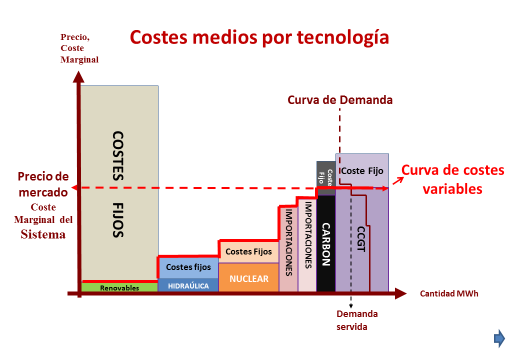 